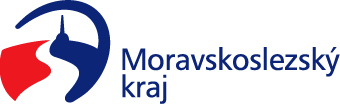 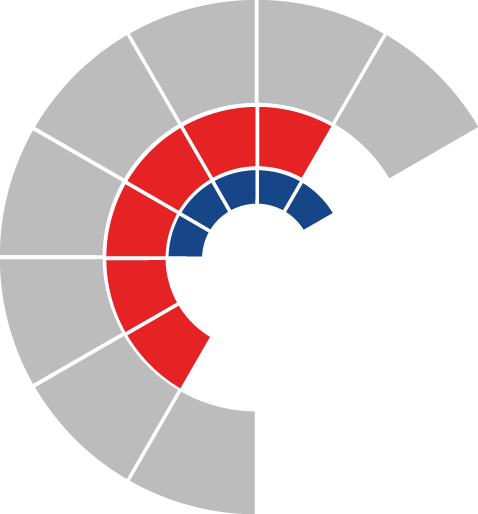 							Výbor pro životní prostředí zastupitelstva kraje 										 Výpis z usneseníČíslo jednání:	21		Datum konání:	7. 11. 2023		Číslo usnesení: 21/1161.	bere na vědomížádost subjektu ZO ČSOP Ochránce, ze dne 31. 8. 2023 ve věci poskytnutí dotace na realizaci projektu „Mechanizační vybavení pro sklizeň a uskladnění travních porostů – údržba lokality Kozmické ptačí louky“, dle přílohy č. 1 předloženého materiálu2.	doporučujezastupitelstvu krajerozhodnout poskytnout účelovou investiční dotaci z rozpočtu kraje subjektu ZO ČSOP Ochránce, IČO 71221051, na realizaci projektu „Mechanizační vybavení pro sklizeň a uskladnění travních porostů – údržba lokality Kozmické ptačí louky“ ve výši 1.348.280 Kč, s časovou použitelností ode dne 1. 10. 2023 do dne 31. 12. 2023 a s tímto subjektem uzavřít smlouvu o poskytnutí dotace dle přílohy č. 2 předloženého materiáluMgr. Zuzana Klusová, v. r.předsedkyně výboru pro životní prostředí